                                                                                               Составила и  провела                                                                                                музыкальный  руководитель                                                                                                 МДОУ  №  44  Елаева  Е.В.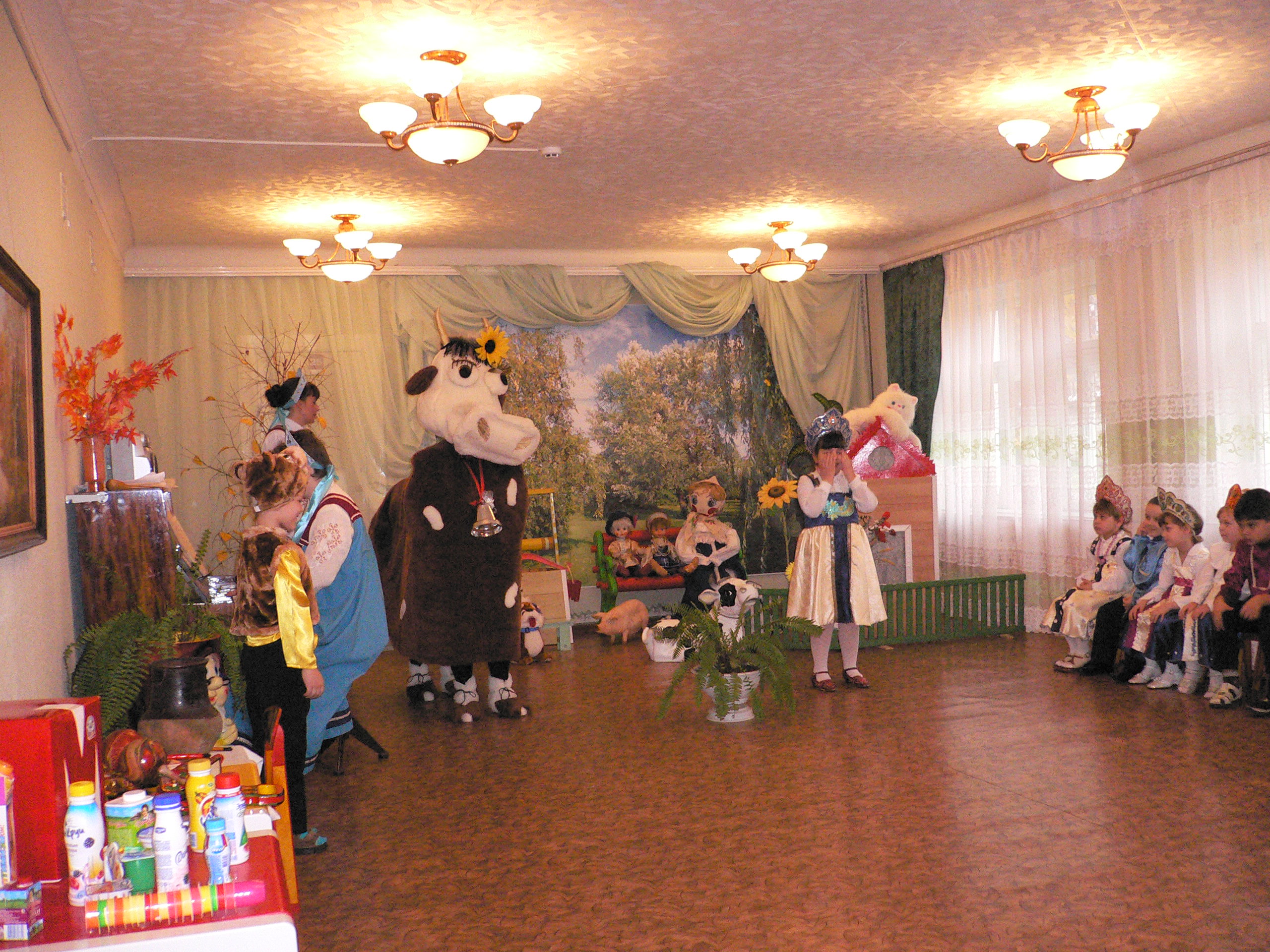                                                                                       .Под р. н. м. дети в русских народных костюмах входят в празднично украшенный зал.Ведущая: Дети, посмотрите, сколько к нам в детский сад пришло гостей, давайте посмотрим на них и поздороваемся.Мы собрались в нашем залеИ гостей сюда позвали.И в ясный день, чтоб не скучать,Будем праздник весело встречать.Мы сейчас на луг пойдём,Хоровод мы заведём.« В хороводе» - грамзапись.(Дети остаются в кругу).Ведущая: Дети, мы с вами попали в деревню «Простоквашино» на очень интересный праздник. А как он называется, вы узнаете,отгадав загадку:Белая водица всем нам пригодится,Из водицы белой, всё, что хочешь делай:Сливки, простоквашу,Масло в кашу нашу,
Творожок на пирожок,Кушай, Ванечка-дружок!Ешь да пей, и гостям налей,И коту не пожалей. (Молоко).- Правильно, мы попали на праздник Молока. Молоко не только вкусное, но и полезное. Из молока делают разные продукты, которые мы все прекрасно знаем. (Обращает внимание детей на столик, на котором лежат различные молочные продукты).- У меня в руках белый шарик, такого же цвета, как молоко, мы сейчас будем его передавать под русскую народную музыку, тот, у кого в руках оказался шарик, когда музыка закончилась,  должен назвать продукт, сделанный из молока.Игра «Назови молочные продукты»(Дети садятся на стульчики).Ведущая: Дети, а кто нам даёт молоко?(ответы детей: мама, коза, корова, лошадь…)- А для чего нужно молоко?(ответы детей: для того, чтобы вскармливать детёнышей и маленьких детишек).- Дети, а почему вы стали такими большими?(ответ: Потому что, мама кормила молоком).Молоко не только вкусное, но  и полезное. В нём есть белки, жиры, витамины, а это необходимые жизненные силы для того. Чтобы вы росли сильными, крепкими, здоровыми. (Показать коробку с молоком).Витамины, витамины,«А» и «В», и «С» и «Д»В жизни нам необходимыИ хранятся в молоке.Выходят дети-витамины:Витамин «А»: Чтобы были вы красивы,                          Чтобы были не плаксивы…Витамин «В»: Чтоб в руках любое дело                          Дружно спорилось, кипело…Витамин «С»:  Чтобы громче пелись песни,                          Жить, чтоб было интересней.Витамин «Д»: Пейте, пейте молоко,                         Будет на душе легко!Ведущая: предлагает поиграть в игру «Перенеси витамины».(В корзине мячи разных цветов. Дети делятся на две команды. Надо деревянной ложкой взять «витамин» и перенести его в пустую корзину, стоящую напротив. Ложку передать следующему игроку, а самому встать последним. Выигрывает команда, которая больше наберёт «витаминов»).Ведущая: Дети, а люди чьё пьют молоко?(ответы: козье, коровье, конское молоко – кумыс).Правильно, давайте в знак благодарности к животным споём песню про коровушку.Инсценирование русской народной песни «Коровушка».Ведущая: Молодцы, какую добрую песню исполнили, давайте полюбуемся нашей коровушкой.В зал под р.н.м. входит Коровушка, обходит зал, мычит.Ведущая: Что ты, Коровушка, мычишь?Поздороваться хочешь с нашими ребятами и гостями?Корова: Му-му-му! (кивает головой).(Дети здороваются с ней).Ведущая: Дети, какой же Праздник молока без красавицы коровушки, как хорошо, что она к нам пришла.Эй, девчонки-хохотушки,Пропойте для коровушки частушки.Частушки про молоко. (девочки).1.Мы споём для вас частушки,   Слушайте внимательно.   Пейте, пейте молоко,   Дети, обязательно!Проигрыш:(На проигрыш девочки играют на музыкальных инструментах,остальные дети хлопают в ладоши).2.Очень любим молоко,   Детям нужно всем  оно.   Молоко полезное,   Белое и нежное!Проигрыш: 3. Для здоровья нашего    Кормят всех нас кашею.    Манную на молоке,    Кашу любят все!Проигрыш:4.Мы кефир на полдник пьём,   Любим гречку с молоком:   В детской жизни молоко   Не заменит ничего!Проигрыш:5. В группе наши мальчики    Станут очень сильными.    Ну, а вы, подруженьки,    Будете красивыми!Проигрыш:6.Раньше пенки не любила,   Выливала молоко.   Как же, дети, я забыла,   Что полезное оно?Проигрыш:7.Чтобы щёчки заалели,   Чтобы зубы не болели.   Чтобы вырасти скорей,   Молока побольше пей.Корова: Му-му-му! Девочек благодарю!Ведущая: Коровушка, а сейчас послушай стихи. * * *Вед: Я спросила как-то Вовку:«Почему не ешь морковку?»Он ответил откровенно:Мальчик: «Буду красный я наверно!Лучше я поем сметану и тогда белее стану.Мне вчера сказала врач,Что я чёрный, будто грач».Вед: Ох, и хитрый этот Вовка,Всё придумал очень ловко!2.«Простокваша». Благинина.Вед: Простокваши дали Даше,         Недовольна Даша.Девочка: Не хочу я простокваши,                Дайте просто каши!Вед: Дали вместо простокваши         Каши нашей Даше.Девочка: Не хочу я просто каши,                Так, без простокваши!Вед: Дали вместе с простоквашей         Каши нашей Даше.Ела, ела Даша кашу вместе с простоквашей.А доела, всталаДевочка: Спасибо!Вед: Сказала.3.* * *Ест корова незабудки, не теряя ни минутки.Ест до вечера в овражке она белые ромашки.И вот эдак, и вот такЕст корова красный мак.И даёт нам молоко, всем полезное оно!Как у нашего Мишутки глазки, словно незабудки,Золотистые кудряшки, словно во поле ромашки.Щёчки, словно маков цвет –Не Мишутка, а букет!Нет секрета, детвора, это всё…Дети: От молока!Ведущая: Это всё, Коровушка, от твоего молока!Коровушка: Му-му-му!За стихи благодарю!Выходит на середину зала девочка:Девочка: Можно я корову попасу?Да  всем песню весело спою?!Инсценирование русской народной песни«Ой, вставала я ранёшенько».Корова: Му-му-му! (девочка обнимает и целует коровушку)           Я тебя люблю!           Му-му-му!
           И ребяток тоже люблю!Ведущая: Коровушка, хочешь с ребятами потанцевать?Корова: Му-му-му! На прощание с вами попляшу!Общий танец с коровушкой.(После танца Коровушка уходит).Ведущая: Дети, а какую еду варят на молоке?(Ответы детей: кашу, вермишель).- А какую кашу вы знаете, которую варят на молоке?(Ответы: пшённую, гречневую, рисовую, манную, перловую, каша «дружба»).- Давайте исполним песню про манную кашу.Песня «Манная каша» муз. Абелян.Ведущая: Дети, а вы знаете, что в тесто тоже добавляют молоко?У меня есть знакомые котята-поварята, которые умеют месить тесто и печь пироги. Давайте их позовём!Музыкальная сценка «Котята - поварята».Ведущая: Вот видите, ребята, какой волшебный продукт – молоко. Сколько различных продуктов можно из него сделать, и каши на молоке вкусные, и тесто для пирогов тоже.Наш праздник подошёл к концу.  Давайте его закончим весело, игрой на музыкальных инструментах.Оркестр «Во саду ли, в огороде» р.н.м.Ведущая хвалит детей. Мы покидаем деревню «Простоквашино»И отправляемся в свою группу, есть пироги и пить молоко, котороенам дала Коровушка.Давайте попрощаемся с нашими гостями.